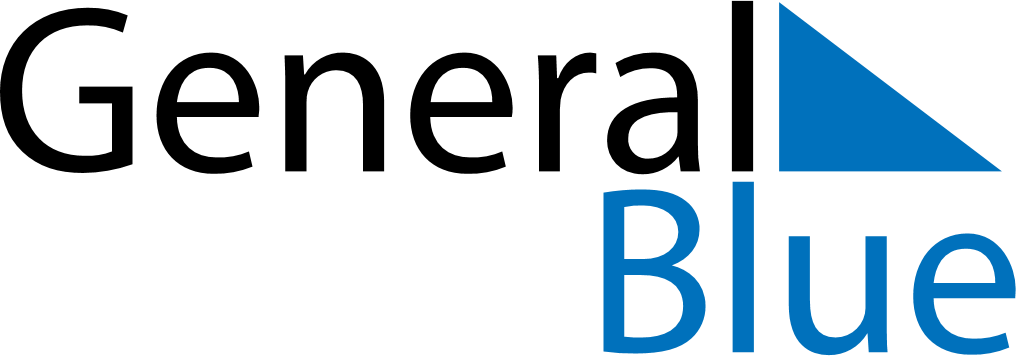 Q3 of 2026Q3 of 2026Q3 of 2026Q3 of 2026Q3 of 2026July 2026July 2026July 2026July 2026July 2026July 2026July 2026July 2026MondayTuesdayWednesdayWednesdayThursdayFridaySaturdaySunday1123456788910111213141515161718192021222223242526272829293031August 2026August 2026August 2026August 2026August 2026August 2026August 2026August 2026MondayTuesdayWednesdayWednesdayThursdayFridaySaturdaySunday123455678910111212131415161718191920212223242526262728293031September 2026September 2026September 2026September 2026September 2026September 2026September 2026September 2026MondayTuesdayWednesdayWednesdayThursdayFridaySaturdaySunday12234567899101112131415161617181920212223232425262728293030